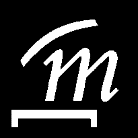 Aanmeldbriefje Kerstmiddag SV Marathon 2018Wafels aantal: ……….hard    Wafels aantal: …........zacht  Deelnemers kerstmiddag 2018Naam ………………………………….…........................…leeftijd:……...........…… wel/niet lid SV MarathonNaam …………………………………………………......……… leeftijd:……...........….  wel/niet lid SV MarathonIk kom meehelpen tijdens de KerstmiddagNaam …………………………………………………......……… email……............…...............................................